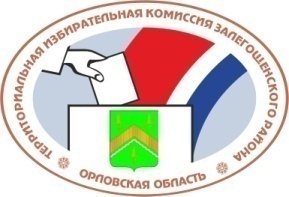 ОРЛОВСКАЯ ОБЛАСТЬТЕРРИТОРИАЛЬНАЯ ИЗБИРАТЕЛЬНАЯ КОМИССИЯЗАЛЕГОЩЕНСКОГО РАЙОНАРЕШЕНИЕп. ЗалегощьВ соответствии с подпунктом «а» пункта 6, пунктом 11 статьи 29  Федерального закона от 12 июня 2002 года № 67-ФЗ «Об основных гарантиях избирательных прав и права на участие в референдуме граждан Российской Федерации», Порядком формирования резерва составов участковых комиссий и назначения нового члена участковой комиссии из резерва составов участковых комиссий, утвержденным постановлением Центральной избирательной комиссии Российской Федерации от  5 декабря 2012 года № 152/1137-6, постановлением Избирательной комиссии Орловской области от 19 апреля 2013 года № 70/433-5 «О кандидатурах, зачисленных в резерв составов участковых комиссий Орловской области» и на основании письменного заявления члена участковой избирательной комиссии избирательного участка №319 Галкиной Елены Михайловны  территориальная избирательная комиссия Залегощенского  района РЕШИЛА:1. Освободить  Галкину Елену Михайловну от обязанностей председателя участковой избирательной комиссии № 319, от обязанностей члена участковой избирательной комиссии избирательного участка № 319  с правом решающего голоса, предложенного  для назначения  Залегощенским местным отделением Орловского регионального отделения Всероссийской политической партии «ЕДИНАЯ РОССИЯ».2. Назначить членом участковой избирательной комиссии избирательного участка № 319 с правом решающего голоса из резерва составов участковых комиссий  Лукьянову Ирину Алексеевну,11.05.1961, образование высшее профессиональное, МБОУ "Ломовская средняя общеобразовательная школа", учитель, предложенную для назначения Залегощенским местным отделением Орловского регионального отделения Всероссийской политической партии "ЕДИНАЯ РОССИЯ".3. Назначить председателем участковой избирательной комиссии №319 Володину Наталью Анатольевну члена участковой избирательной комиссии №319 с правом решающего голоса.11. Выдать  Володиной Наталье Анатольевне удостоверение председателя участковой избирательной комиссии избирательного участка № 319 с правом решающего голоса  установленного образца.12. Предложить Избирательной комиссии Орловской области исключить из резерва составов участковых комиссий территориальной избирательной комиссии Залегощенского района  Лукьянову Ирину Алексеевну.13. Выдать Лукьяновой Ирине Алексеевне удостоверение члена участковой избирательной комиссии избирательного участка № 319 с правом решающего голоса установленного образца.14. Направить настоящее решение в Избирательную комиссию Орловской области, в участковую избирательную комиссию избирательного участка № 319.15.Контроль за выполнением настоящего решения возложить на секретаря территориальной избирательной комиссии Емельянову Г.П16.Разместить настоящее решение на сайте территориальной избирательной комиссии Залегощенского района в информационно-коммуникационной сети интернет.Председатель                                                  Назаркина О.В.Секретарь                                                      Емельянова Г.П.7 июля  2017 г№6/16О внесении изменений в состав участковой избирательной комиссии избирательного участка №  319